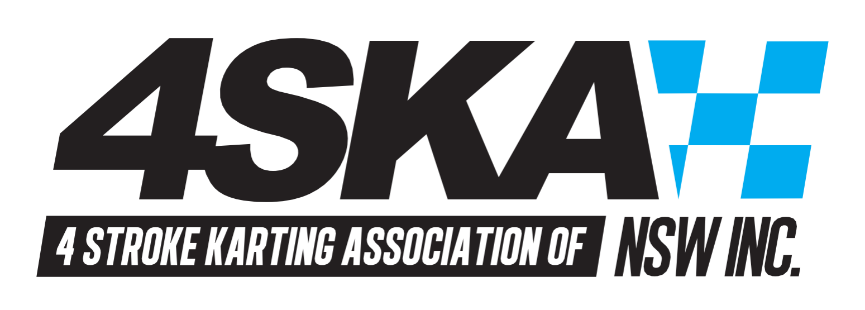 23rd July 2022Please find enclosed the Agenda and a Nomination Form for the 2022 Four Stroke Karting Association Annual General Meeting (AGM).The AGM will be held on Wednesday 10th August 2022 at 7:00pm in the Terrace Room 1, Liverpool Catholic Club, 424 Hoxton Park Rd, Prestons NSW 2170, all members are invited and encouraged to attend.Nominations for the positions of office bearers and committee members close on Wednesday 3rd August 2022 at 7:00pm.Positions for election are: Office Bearers - President, Vice President, Secretary & TreasurerGeneral Committee - Three General Committee Members.Other Voluntary Positions to be filled:Assistant TreasurerAssistant SecretaryWebsite & Marketing ManagerEquipment and Asset ManagerEvent Setup Co-ordinatorEvent Pack up Co-ordinatorIT & Computer Systems ManagerAssistant It & Computer Systems ManagerOfficials Co-OrdinatorKarting NSW DelegateClub ContactMembership & Licencing OfficerChief Technical OfficerMember Protection & Information OfficerPublic Officer will be appointed by the elected committeeWe need a full and active committee to take the club forward. If you can assist by taking on any of these roles, please send in a nomination form with the preferred role marked with an “X” in the adjacent box.Even if you can’t nominate to take on a role, please take the time to support your club by attending this meeting. We need and want your feedback. Your feedback provides us with the knowledge that facilitates us running the events the way you want the events run.Nominations of candidates for election as office-bearers of the association or as
ordinary committee members:
(a) must be made in writing, signed by 2 members of the association and
accompanied by the written consent of the candidate (which may be
endorsed on the form of the nomination), and
(b) must be delivered to the secretary of the association (Maxine Cooper) at least 7 days before
the date fixed for the holding of the annual general meeting at which the
election is to take place.
(2) If insufficient nominations are received to fill all vacancies on the committee, the
candidates nominated are taken to be elected and further nominations are to be
received at the annual general meeting.
(3) If insufficient further nominations are received, any vacant positions remaining on
the committee are taken to be casual vacancies. (4) If the number of nominations received is equal to the number of vacancies to be
filled, the persons nominated are taken to be elected.
(5) If the number of nominations received exceeds the number of vacancies to be
filled, a ballot is to be held.
(6) The ballot for the election of office-bearers and ordinary committee members of
the committee is to be conducted at the annual general meeting in such usual
and proper manner as the committee may direct.
(7) A person nominated as a candidate for election as an office-bearer or as an
ordinary committee member of the association must be a member of the
association.Kind regards,Maxine CooperSecretaryM: 0407 203 757E: secretary@4skansw.com.auA: PO Box 88 Tahmoor NSW 2573